Formularz należy umieścić w opakowaniu, razem z zabezpieczonym sprzętem do naprawy (np. pomiędzy ekranem a klawiaturą laptopa).Regulamin świadczenia usług przez MTI-SERWIS Mateusz WojciukI. DefinicjeUżyte w Regulaminie pojęcia oznaczają:1. Klient – osoba fizyczna, osoba prawna lub jednostka organizacyjna nie będącą osobą prawną, której przepisy szczególne przyznają zdolność prawną, która zamawia usługę Napraw w ramach Serwisu MTI-SERWIS Mateusz Wojciuk. Firma świadczy usługi dla osób prywatnych oraz firm (zwanych dalej Klientem).2. Regulamin – niniejszy Regulamin świadczenia usług naprawczych drogą wysyłkową oraz stacjonarnie w ramach działalności MTI-SERWIS Mateusz Wojciuk.3. Serwis wysyłkowy – serwis dostępny pod adresem internetowym www.mti-serwis.pl, za pośrednictwem którego Klient może w szczególności składać zamówienia na Naprawę sprzętu elektronicznego.4. Naprawa – usługi oferowane odpłatnie w serwisie wysyłkowym i stacjonarnym.5. Protokół serwisowy - wewnętrzny dokument firmy MTI-SERWIS, wydawany Klientowi przez serwisanta, poświadczający przyjęcie uszkodzonego urządzenia do naprawy.II. Postanowienia ogólne 1. Regulamin określa zasady i warunki świadczenia usług informatycznych przez firmę MTI-SERWIS Mateusz Wojciuk z siedzibą w Pruszkowie na ul. Edmunda Krzywdy-Rzewuskiego 25, NIP: 5342640165, REGON: 388961871. 2. Przekazanie urządzenia do naprawy wiąże się z jednoznaczną akceptacją Regulaminu przez Klienta.  3. MTI-SERWIS nie ponosi odpowiedzialności za utratę danych oraz za wady ukryte dostarczonego przez Klienta urządzenia elektronicznego.4. Klient ponosi pełną odpowiedzialność za zainstalowane nielicencjonowane oprogramowanie oraz inne dane na dostarczonym sprzęcie. 5. Klient oświadcza, że jest świadomy, że naprawa przeprowadzona w MTI-SERWIS może prowadzić do utraty gwarancji producenta sprzętu lub utraty gwarancji udzielanej przez sklep w którym Klient sprzęt zakupił.6. Z powodu niedostępności podzespołów na rynku, niezbędnych do naprawy sprzętu, oraz innych czynników niezależnych od Serwisu, MTI-SERWIS zastrzega sobie prawo do zwrotu urządzenia do Klienta, bez przeprowadzenia czynności serwisowych. 7. W sytuacji nieprzeprowadzenia czynności serwisowych przez MTI-SERWIS, Klient nie zostaje obciążony dodatkowymi kosztami.8. Oprogramowanie instalowane przez MTI-SERWIS na urządzeniu Klienta, może pochodzić jedynie z legalnego źródła.9. Protokół serwisowy jest jedynym dokumentem uprawniającym do odbioru sprzętu przez Klienta.III. Przechowywanie danych1. Klient wyraża zgodę na przechowywanie i przetwarzanie swoich danych osobowych w celu realizacji zlecenia przez MTI-SERWIS.2. MTI-SERWIS informuje, że dane osobowe Klienta nie są gromadzone, ani archiwizowane po zakończeniu świadczenia usługi, w celach innych niż związane z gwarancją na wykonaną usługę, lub zakupiony przez Klienta sprzęt. 3. Klient oświadcza, że został poinformowany, że administratorem danych osobowych jest MTI-SERWIS i ma prawo dostępu do treści swoich danych, prawo ich poprawiania oraz że podanie danych jest dobrowolne.IV. Gwarancja 1. MTI-SERWIS udziela gwarancji na okres od 3 do 6 miesięcy za wykonane usługi.2. W ramach gwarancji, wykryte w czasie jej trwania usterki zostaną usunięte w terminie do 40 dni roboczych. MTI-SERWIS zastrzega sobie prawo do wydłużenia tego okresu, np. w przypadku niedostępności danego podzespołu niezbędnego do naprawy.3. Serwis gwarancyjny wydłuża czas trwania gwarancji o czas naprawy sprzętu. 4. Klient zobowiązuje się dostarczyć sprzęt ze stwierdzoną wadą do siedziby serwisu MTI-SERWIS, wraz z wypełnioną kartą gwarancyjną.5. Klient zobowiązuje się nie usuwać oraz nie zmieniać plomb i etykiet gwarancyjnych pod rygorem utraty gwarancji.	6.  Gwarancją nie są objęte:nieumiejętne modyfikacje czy naprawy sprzętu przez Klienta, skutkujące uszkodzeniem sprzętu,uszkodzenia mechaniczne, termiczne, chemiczne,uszkodzenia wynikłe z przyczyn losowych, uszkodzenia wynikłe z działań osób trzecich,materiały eksploatacyjne,przewody podłączeniowe, konserwacja przewidziana w instrukcji obsługi sprzętu, 7. Bezpodstawna reklamacja wiąże się z obciążeniem Klienta kosztami wysyłki i diagnozy sprzętu.IV. Koszty 1. Klient zostaje poinformowany o szacowanych kosztach naprawy przed jej rozpoczęciem, po przeprowadzeniu diagnostyki sprzętu.2. W przypadku, gdy rzeczywisty koszt naprawy przekroczy koszt szacowany, Klient zostaje poinformowany mailowo lub telefonicznie. Klient może zarówno akceptować nowy koszt naprawy, jak i zrezygnować z jej wykonania nie ponosząc dodatkowych kosztów, z  wyłączeniem kosztów przesyłki i wstępnej diagnozy.3. Klient rezygnujący z usługi, mimo zgodności kosztów szacowanych z rzeczywistymi, zostaje obciążony kosztami poniesionymi przez MTI-SERWIS w wyniku przeprowadzonych czynności serwisowych.4. Po zaakceptowaniu ostatecznych kosztów usługi, w przypadku rezygnacji z wykonania usługi, Klient zostanie obciążony kosztami wykonanych już czynności i/lub zużytych materiałów (Art. 644 K.C.)5. Niedobranie sprzętu po okresie 3 tygodni od jego naprawy, lub rezygnacji Klienta z usługi, Klient zostaje obciążony kwotą 15 zł/dobę za przechowanie sprzętu. Po 20 kolejnych dniach kwota ta wzrasta do 30 zł.6. MTI-SERWIS zastrzega sobie prawo do odmowy naprawy i obciążenia klienta kosztami diagnostyki w przypadku, gdy: przedmiot naprawy ma uszkodzenia inne niż podał Klient, a naprawa tych uszkodzeń jest niemożliwa albo Klient nie zaakceptuje jej wyceny, przedmiot naprawy ma uszkodzenia spowodowane niepoprawną ingerencją serwisową innego serwisu, a naprawa tych uszkodzeń jest niemożliwa albo Klient nie zaakceptuje jej wyceny.7. MTI-SERWIS zastrzega sobie prawo do odmowy naprawy, bez obciążania Zamawiającego kosztami, bez podania przyczyny.8. MTI-SERWIS wystawia za wykonane usługi fakturę VAT lub paragon fiskalny.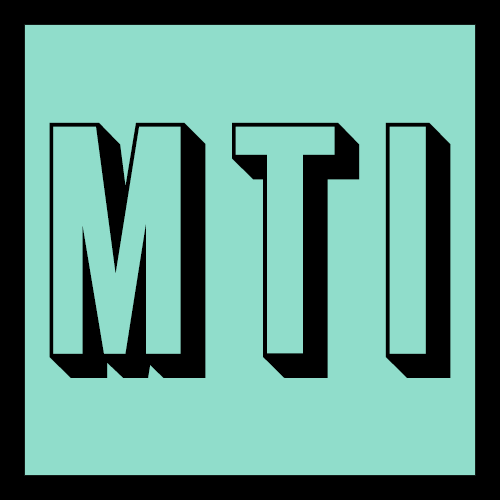 Dane kontaktowe klientaDane kontaktowe klientaDane kontaktowe klientaDane kontaktowe klientaDane kontaktowe klientaDane do wysyłkiDane do wysyłkiDane do wysyłkiDane do wysyłkiDane kontaktowe klientaDane kontaktowe klientaDane kontaktowe klientaDane kontaktowe klientaDane kontaktowe klientaDane do wysyłkiDane do wysyłkiDane do wysyłkiDane do wysyłkiImię i nazwiskoMTI-SERWIS Mateusz Wojciuk
ul. Rzewuskiego 25
05-800 Pruszków
tel. +48 509 448 523
e-mail: kontakt@mti-serwis.plMTI-SERWIS Mateusz Wojciuk
ul. Rzewuskiego 25
05-800 Pruszków
tel. +48 509 448 523
e-mail: kontakt@mti-serwis.plMTI-SERWIS Mateusz Wojciuk
ul. Rzewuskiego 25
05-800 Pruszków
tel. +48 509 448 523
e-mail: kontakt@mti-serwis.plMTI-SERWIS Mateusz Wojciuk
ul. Rzewuskiego 25
05-800 Pruszków
tel. +48 509 448 523
e-mail: kontakt@mti-serwis.plImię i nazwiskoMTI-SERWIS Mateusz Wojciuk
ul. Rzewuskiego 25
05-800 Pruszków
tel. +48 509 448 523
e-mail: kontakt@mti-serwis.plMTI-SERWIS Mateusz Wojciuk
ul. Rzewuskiego 25
05-800 Pruszków
tel. +48 509 448 523
e-mail: kontakt@mti-serwis.plMTI-SERWIS Mateusz Wojciuk
ul. Rzewuskiego 25
05-800 Pruszków
tel. +48 509 448 523
e-mail: kontakt@mti-serwis.plMTI-SERWIS Mateusz Wojciuk
ul. Rzewuskiego 25
05-800 Pruszków
tel. +48 509 448 523
e-mail: kontakt@mti-serwis.plImię i nazwiskoMTI-SERWIS Mateusz Wojciuk
ul. Rzewuskiego 25
05-800 Pruszków
tel. +48 509 448 523
e-mail: kontakt@mti-serwis.plMTI-SERWIS Mateusz Wojciuk
ul. Rzewuskiego 25
05-800 Pruszków
tel. +48 509 448 523
e-mail: kontakt@mti-serwis.plMTI-SERWIS Mateusz Wojciuk
ul. Rzewuskiego 25
05-800 Pruszków
tel. +48 509 448 523
e-mail: kontakt@mti-serwis.plMTI-SERWIS Mateusz Wojciuk
ul. Rzewuskiego 25
05-800 Pruszków
tel. +48 509 448 523
e-mail: kontakt@mti-serwis.plNumer telefonuMTI-SERWIS Mateusz Wojciuk
ul. Rzewuskiego 25
05-800 Pruszków
tel. +48 509 448 523
e-mail: kontakt@mti-serwis.plMTI-SERWIS Mateusz Wojciuk
ul. Rzewuskiego 25
05-800 Pruszków
tel. +48 509 448 523
e-mail: kontakt@mti-serwis.plMTI-SERWIS Mateusz Wojciuk
ul. Rzewuskiego 25
05-800 Pruszków
tel. +48 509 448 523
e-mail: kontakt@mti-serwis.plMTI-SERWIS Mateusz Wojciuk
ul. Rzewuskiego 25
05-800 Pruszków
tel. +48 509 448 523
e-mail: kontakt@mti-serwis.plNumer telefonuMTI-SERWIS Mateusz Wojciuk
ul. Rzewuskiego 25
05-800 Pruszków
tel. +48 509 448 523
e-mail: kontakt@mti-serwis.plMTI-SERWIS Mateusz Wojciuk
ul. Rzewuskiego 25
05-800 Pruszków
tel. +48 509 448 523
e-mail: kontakt@mti-serwis.plMTI-SERWIS Mateusz Wojciuk
ul. Rzewuskiego 25
05-800 Pruszków
tel. +48 509 448 523
e-mail: kontakt@mti-serwis.plMTI-SERWIS Mateusz Wojciuk
ul. Rzewuskiego 25
05-800 Pruszków
tel. +48 509 448 523
e-mail: kontakt@mti-serwis.plNumer telefonuMTI-SERWIS Mateusz Wojciuk
ul. Rzewuskiego 25
05-800 Pruszków
tel. +48 509 448 523
e-mail: kontakt@mti-serwis.plMTI-SERWIS Mateusz Wojciuk
ul. Rzewuskiego 25
05-800 Pruszków
tel. +48 509 448 523
e-mail: kontakt@mti-serwis.plMTI-SERWIS Mateusz Wojciuk
ul. Rzewuskiego 25
05-800 Pruszków
tel. +48 509 448 523
e-mail: kontakt@mti-serwis.plMTI-SERWIS Mateusz Wojciuk
ul. Rzewuskiego 25
05-800 Pruszków
tel. +48 509 448 523
e-mail: kontakt@mti-serwis.plAdres e-mailMTI-SERWIS Mateusz Wojciuk
ul. Rzewuskiego 25
05-800 Pruszków
tel. +48 509 448 523
e-mail: kontakt@mti-serwis.plMTI-SERWIS Mateusz Wojciuk
ul. Rzewuskiego 25
05-800 Pruszków
tel. +48 509 448 523
e-mail: kontakt@mti-serwis.plMTI-SERWIS Mateusz Wojciuk
ul. Rzewuskiego 25
05-800 Pruszków
tel. +48 509 448 523
e-mail: kontakt@mti-serwis.plMTI-SERWIS Mateusz Wojciuk
ul. Rzewuskiego 25
05-800 Pruszków
tel. +48 509 448 523
e-mail: kontakt@mti-serwis.plAdres e-mailMTI-SERWIS Mateusz Wojciuk
ul. Rzewuskiego 25
05-800 Pruszków
tel. +48 509 448 523
e-mail: kontakt@mti-serwis.plMTI-SERWIS Mateusz Wojciuk
ul. Rzewuskiego 25
05-800 Pruszków
tel. +48 509 448 523
e-mail: kontakt@mti-serwis.plMTI-SERWIS Mateusz Wojciuk
ul. Rzewuskiego 25
05-800 Pruszków
tel. +48 509 448 523
e-mail: kontakt@mti-serwis.plMTI-SERWIS Mateusz Wojciuk
ul. Rzewuskiego 25
05-800 Pruszków
tel. +48 509 448 523
e-mail: kontakt@mti-serwis.plAdres e-mailMTI-SERWIS Mateusz Wojciuk
ul. Rzewuskiego 25
05-800 Pruszków
tel. +48 509 448 523
e-mail: kontakt@mti-serwis.plMTI-SERWIS Mateusz Wojciuk
ul. Rzewuskiego 25
05-800 Pruszków
tel. +48 509 448 523
e-mail: kontakt@mti-serwis.plMTI-SERWIS Mateusz Wojciuk
ul. Rzewuskiego 25
05-800 Pruszków
tel. +48 509 448 523
e-mail: kontakt@mti-serwis.plMTI-SERWIS Mateusz Wojciuk
ul. Rzewuskiego 25
05-800 Pruszków
tel. +48 509 448 523
e-mail: kontakt@mti-serwis.plOpis usterki urządzeniaOpis usterki urządzeniaOpis usterki urządzeniaOpis usterki urządzeniaOpis usterki urządzeniaOpis usterki urządzeniaOpis usterki urządzeniaOpis usterki urządzeniaOpis usterki urządzeniaOpis usterki urządzeniaOpis usterki urządzeniaOpis usterki urządzeniaOpis usterki urządzeniaOpis usterki urządzeniaOpis usterki urządzeniaOpis usterki urządzeniaOpis usterki urządzeniaOpis usterki urządzeniaOpis usterki urządzeniaOpis usterki urządzeniaOpis usterki urządzeniaOpis usterki urządzeniaOpis usterki urządzeniaOpis usterki urządzenia